Bank Employee Pay Slip Template BACK OF PAYCHECKENDORSE HERE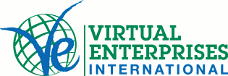 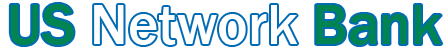 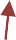 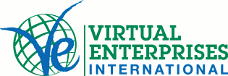 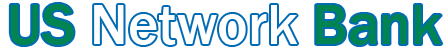 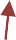 Recipient’s signatureDO NOT WRITE, STAMP OR SIGN BELOW THIS LINECustomer’s nameBANK DEPOSIT SLIPList amount of each item that is being depositing. Checks are entered separately; do not combine.Customer’s account #Current date Customer’s SignatureNAMEACCOUNT # DATEDEPOSIT SLIPdollars	centsCASH	.CHECKS	...SIGNATURE:   	Subtotal Less CashTOTAL.	Sum of items to.	be deposited.	Cash that you.	want backTotal amount being deposited into your accountBANK NAME HERECheck #: 123789 Employee: NAME HEREDate: JAN 1, 2022Pay Period: JAN 07 ,2022Current	YTDGross Earnings$.00	$.00Deductions:Federal Income TaxSocial Security (FICA)MedicareState (CA) Income TaxState Disability Insurance (SDI)Net Pay